IBARRALDEA KOOPERATIBA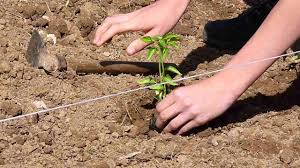 KOOPERATIBAREN ESTATUTUAK1.Xedapena: Erregimen legalaSozietateak Ibarraldea Kooperatiba izenako du eta kooperatiba 4 lagunen artean osatuta egongo da. Bakoitzak 10.000 euroko ekarpena egin beharko du eta 40.000 euroko kapitalarekin hasiko gara.Eusko Jaurlaritzak Euskadiko Kooperatibei buruz onartutako ekainaren 24ko 4/1993 Legearen Printzipio eta Xedapenak.·      Aplikatu beharreko gainerako legezko manuak.·      Honako estatutuak.2.Xedapena: Sozietatearen kokapenaSozietatea Ibarrako Apattaerreka industrialdean kokatuta egongo da eta bertan izango ditugu makina, lehengai, administrazio nagusi eta abarrak. Denda bat ere izango du Tolosan kooperatibak.3.Xedapena: Aktibitate zonaldeaAktibitate zonaldea hasiera batean Gipuzkoa osoa izango da, baina denborarekin eta bilakaera ikusirik aukeratzat dugu gure aktibitate zonaldea pixkanaka hedatzen joatea.4.Xedapena: Sozietatean helburuakNekazariei erosten dizkiegu produktu eta lehengai guztiak, beraz, nekazaritzari laguntza bat eman eta hedatzen saiatu nahi dugu. Bestalde, jendeari elikagai osasuntsuak saltzera konprometitzen gara. Hortaz gain, gure produktuekin natura ez kaltetzean konprometitzen gara eta egiten ditugun kontu guztiak garbi eta deklaratuta egitean ere bai.5.Xedapena: Bazkide berriak eta onarpenaKide berriak pertsona fisiko edo enpresa izan daitezke. Kooperatiban sartzeko aukera ematea, aurretik beste kideek hartutako erabakia izango litzateke. Sartzeko, aurrez definitutako diru kopuru bat jarri beharko du. Bazkide berriekin irizpide guztiz objektiboa erabiliko da bere arraza, ideologia eta abarrak kontuan hartu gabe.6.Xedapena: Bazkideen eskubideak eta erabakiak hartzeaHasiera batean bazkide bakoitza enpresaren %25 aren jabe izango da, hortaz, irabaziak ere berdin banatuko dira. Bazkide bakoitzak aurrez definitutako papera bete beharko du enpresan eta norbera libre izango da enpresa utzi eta bere zatia saltzeko. Bazkide guztien artean hartuko dira erabakiak, denen iritziak hartuko dira kontuan.7.Xedapena: Bazkideen akatsakBazkideen akatsak aurretik definitutako eredu bati jarraituz sailkatuko dira eta akatsik larrienetan bazkideen artean erabakiko da zer egingo den akatsa egin duen bazkidearekin.8.Xedapena: Estatutuen aldaketakEstatutuak aldatu ahal izango dira bazkideen gehiengoak hala nahi badu. Estatutuen aldaketa bazkide guztien artean erabakia izango da. Aldatu nahi dutenak beren proposamena eskuz ekarri beharko dute eta onartua izan beharko da.9.Xedapena: Bazkideen betebeharrakBazkideen bilera guztietara azaldu beharko da arrazoi justifikaturik ez bada tarteko.Bakoitzak aurrez definitutako papera bete beharko du.Betebehar ekonomikoak bete beharko ditu bazkideak.Kooperatibaren sekretuak eta datuak isilpean gordetzea.Legeak ezartzen duen adinean jubilatzea.10.Xedapena:​ ​Erantzunkizuna Erantzunkizuna bazkide bakoitzak jarri duen kapitalera mugatzen da. Hasiera batean denok erantzunkizun berdina izango dugu.11.Xedapena:​ ​Kapital​ ​soziala Kapital soziala derrigorrezko eta aukerazko aportazioek osatzen dute, bazkideek egindakoek. Gure kasuan kapital soziala 40.000 eurokoa da.12.Xedapena:​ ​Irabazien​ ​erabileraIrabazien ehuneko zati bat zenbait giza erakundeetarako izango da, baina zati handiena gastuei aurre egiteko, hasierako inbertsioa berreskuratzeko eta soldatak ordaintzeko erabiliko da.13.Xedapena:​ ​Galerak Galerak izanez gero, bazkideek hartu beharko dute erantzukizuna, eta eurek ordaindu beharko lituzkete galerak suposatzen duten diru kantitatea. 14.Xedapena:​ ​Elkartearen​ ​dokumentazioa 1. Kooperatibak honako liburuak eraman beharko ditu:  a) Akten liburua. b) Egunkaria, Nagusia eta Egoera-balantzea. c) Disposizio legalengatik eskatzen diren besteak.1.Estatuto: Régimen legalLa sociedad se llamará Kooperatiba Ibarraldea y estará compuesta por 4 miembros. Cada uno hará una aportación de 10000 euros y nuestro capital va a ser de 40000 euros. 2.Estatuto: LocalizaciónNuestra cooperativa estará situada en la zona industrial de Apattaerreka en Ibarra. Ahí tendremos las máquinas, productos y el almacén. También tendremos una tienda en Tolosa.3.Estatuto: Zona de actividadEn un principio nuestra actividad se limitará a Guipúzcoa pero nuestra intención es ir agrandando nuestra zona de actividad según vaya creciendo la cooperativa.4.Estatuto: Objetivos en la sociedadTodos los productos son comprados a los agricultores de la zona, por lo que intentamos fomentar la agricultura local. Por otra parte, ponemos productos saludables y de calidad a la venta del público. Además intentamos cuidar el medioambiente y nos comprometemos a llevar todas nuestras cuentas siguiendo lo que dice la ley.5.Estatuto: Nuevos sociosLos nuevos socios pueden ser personas físicas o empresas. Decidiriamos entre los participantes de la cooperativa si aceptar el nuevo miembro o no y en caso de ser aceptado tendría que abonar una cantidad de dinero previamente acordada. Con todos los candidatos se seguirá el mismo criterio.6.Estatuto: Derechos y tomas de decisionesInicialmente, cada miembro será dueño de un 25% de la empresa, así pues, las ganancias serán repartidas en igualdad. Cada miembro tendrá que cumplir el papel que le pertenece en la empresa y cada uno será libre de dejar y vender su parte. Las decisiones serán tomadas en grupo, teniendo en cuenta la opinión de cada uno. 7.Estatuto: Los fallos de los miembrosLos fallos de los miembros serán clasificados por el modelo definido anteriormente. En el peor de los casos, la decisión será tomada por el resto del grupo sobre qué hacer con el miembro que ha fallado.8.Estatuto: Cambios en los estatutosLos estatutos serán cambiados si la mayoría de los socios así lo decide. El cambio o los cambios serán decididos por todos y si alguno/a tiene alguna propuesta nueva lo tendrá que traerlo escrito a la reunión.9.Estatuto: Obligaciones de los sociosHabrá que aparecer a todas las reuniones a menos que haya una razón justificada.Cada una tendrá que cumplir con el papel previamente hablado.Tendrá que cumplir con las obligaciones económicas (aportar dinero).Los secretos y datos de la cooperativa hay que mantenerlos en silencio.Se jubilaran con la edad establecida en la ley.10.Estatuto: ResponsabilidadLa responsabilidad se limita a la cantidad de dinero aportada por el socio. En un principio todos tendremos la misma responsabilidad.11.Estatuto: Capital socialLa capital social está compuesta por las aportaciones obligatorias y optativas de los miembros. En nuestro caso, la capital social será de 40.000 euros.12.Estatuto: Uso de las gananciasUna parte de las ganancias estará destinado a recursos humanos pero la mayoría irá destinada a recuperar la inversión inicial y pagar los sueldos y el resto de los gastos de la empresa .13.Estatuto: PerdidasEn caso de tener pérdidas, serán los miembros los que tendrán que tomar la responsabilidad, y deberían de pagar la cantidad que suponen las mismas. 14.Estatuto: Documentación de la empresaLa cooperativa tendrá que llevar estos libros de contabilidadLibro de actasPeriódico, libro general y balance de situaciónOtros libros obligados por la disposición legal.